I  Аналитическая часть      Целями проведения самообследования ДОУ являются обеспечение доступности и открытости информации о деятельности ДОУ. В процессе самообследования были проведены: оценка образовательной деятельности, системы управления ДОУ, содержания и качества подготовки воспитанников, организация воспитательно-образовательного процесса, анализ движения воспитанников, качества кадрового, учебно-методического, библиотечно-информационного обеспечения, материально-технической базы, функционирования  внутренней системы оценки качества образования, анализ показателей деятельности ДОУ.    Муниципальное бюджетное  дошкольное образовательное учреждение детский сад № 18 «Колосок» общеразвивающего вида  (далее - МБДОУ) введено в эксплуатацию  в 1979г. Учреждение  расположено по адресу: 385781, Республика Адыгея, Майкопский район,  п.Табачный, ул.Шоссейная,50. Телефон: 8 (87777) 2-62-39. Здание детского сада двухэтажное.    Ближайшее окружение: МБОУ СОШ №17, библиотека, ФАП, магазины, деревообрабатывающие цеха.Содержание воспитательно - образовательного процесса дошкольного учреждения соответствовало Закону «Об образовании в Российской Федерации» от 29 декабря 2012 г. № 273-ФЗ, а так же следующими нормативно-правовым и локальным документам:«Порядку организации и осуществления образовательной деятельности по основным общеобразовательным программам – образовательным программам дошкольного образования»,«Уставу МБДОУ детский сад №18«Колосок», «Договору между учреждением и родителями».  Детский сад имеет 6 возрастных групп общеразвивающей направленности, возраст детей от 1,6 до 7 лет, списочный состав -198 человек. Количественный состав групп:I младшая группа  ( до 3-х лет)   -    19 человекСад (от 3  до 8 лет)    - 179 чел               Итого: 198 челДетский сад ведет работу с детьми ОВЗ. В 2019 году  детский сад посещали 2 ребенка- инвалида (один из которых имеет еще и статус ребенка с ОВЗ) и 1 ребенок с ОВЗ. Для этих детей разработны специальные адаптивные программы, работа по которым проводится педагогом-психологом и специалистами ДОУ.Режим работы детского сада:5- дневная рабочая неделя с выходными днями (суббота, воскресенье), работает с 7. 30 до 18.00II. Результаты анализа показателей деятельности5.1. Образовательный уровень педагогов:5.2. Общие сведения об аттестации педагогов5.3. Педагоги,  заявившие на повышение квалификации на 2020 г.5.4. Квалификацию повысили через курсы повышения квалификации в  2019 годуПо выше изложенным результатам прослеживается планомерное  повышение квалификации через прохождение аттестации, а также  через курсы повышение квалификации, кроме того педагоги МБДОУ детский сад  № 18 "Колосок»   регулярно посещают районные семинары, МО, участвуют в конкурсах различного уровня, что также способствует обмену опытом и повышению педагогического мастерства. Показатели                                                                                                                                        деятельности МБДОУ № 18 «Колосок», подлежащей самообследованию по итогам                                работы за 2019 год                                                                                                                             (утв. приказом Министерства образования и науки РФ  от 10 декабря 2013 г. № 1324)Критерии самообследованияКритерии самообследованияРезультаты проведенногосамообследования1.Образовательная деятельность.1.Образовательная деятельность.1.Образовательная деятельность.1.1.            Общая характеристика ДОО.1.1.            Общая характеристика ДОО.Муниципальное бюджетное дошкольное образовательное учреждение детский сад № 18 «Колосок» Тип – дошкольное образовательное учреждение общеразвивающего вида с приоритетным осуществлением художественно-эстетического направления развития воспитанников.Вид – общеобразовательный. Статус – юридическое лицо.Проектная  наполняемость  учреждения -  140/6 детей /групп. Возраст воспитанников от 2 до 7 лет.МБДОУ  расположено по адресу: 385781, Республика Адыгея, Майкопский район,  п.Табачный, ул.Шоссейная,50. Телефон: 8 (87777) 2-62-39. Здание детского сада двухэтажное, в учреждении имеется централизованное холодное водоснабжение, газовое отопление, канализация1.2.            Правоустанавливающие документы.1.2.            Правоустанавливающие документы.Лицензия, Локальные акты, Устав МБДОУ.1.3.            Общие сведения об образовательной деятельности.1.3.            Общие сведения об образовательной деятельности.Предметом деятельности МБДОУ детский сад  № 18 "Колосок"   является реализация  основной общеобразовательной  программы дошкольного образования и дополнительных образовательных программ  и методик в группах общеразвивающей направленности. Учебный процесс построен на учебном и годовом планах работы.  Учебный план составлен в соответствии с современными дидактическими, санитарными и методическими требованиями, содержание выстроено в соответствии с ФГОС ДО.  При составлении плана учтены предельно допустимые нормы учебной нагрузки.На базе ДОУ работает консультативный пункт( структурное подразделение) по оказанию ранней консультативной психологической и педагогической помощи детям от 0 до 3-х лет и их семьям в решении проблем развития ребенка, в который так же обращаются и родители наших воспитанников. Всего за 2019 год было проведено 110 консультаций.Выводы.Выводы.Муниципальное бюджетное дошкольное образовательное учреждение детский сад № 18 "Колосок"  общеразвивающего вида с приоритетным осуществлением художественно-эстетического направления развития воспитанников осуществляет образовательную деятельность, в соответствие с  нормативными документами всех уровней.2.Система управления ДОО.2.Система управления ДОО.2.Система управления ДОО.2.1.            Нормативно-правовое обеспечение управления ДОО.2.1.            Нормативно-правовое обеспечение управления ДОО.Учреждение в своей деятельности руководствуется   Федеральным законом  «Об образовании в РФ», санитарно-эпидемиологическими правилами и нормативами СанПиН 2.4.1.3049-13 «Санитарно-эпидемиологические требования к устройству, содержанию и организации режима работы дошкольных образовательных организаций» и другими нормативными актами регионального и муниципального уровней, МБДОУ детский сад  № 18 "Колосок".2.2.            Характеристика системы управления ДОО.2.2.            Характеристика системы управления ДОО.     Учредителем образовательной организации является Администрация
муниципального образования "Майкопский район".
Место нахождения: п.Тульский ул.Советская,42
График работы: с 9.00-18.00Должности распределены  в соответствии со штатным расписанием.Во главе учреждения заведующая МБДОУ детский сад  №18 "Колосок"  Петренко О.П.Органы государственно-общественного управления ДОУ:    Учредитель ДОУ,  руководитель ДОУ, педагогический Совет,  общее собрание трудового коллектива, родительский комитет.2.3.            Результативность и эффективность системы управления ДОО.2.3.            Результативность и эффективность системы управления ДОО.Повышение качества образования воспитанников, повышение уровня квалификации педагогов, повышение материально-технического обеспечения ДОУ.Выводы.Выводы. Система управления Муниципального бюджетного дошкольного образовательного учреждения детского сада № 18 "Колосок"  ведется в соответствии с  существующей нормативно-правовой базой  всех уровней управления дошкольным образованием, со структурой управления и имеет  положительную  динамику результативности управления.                                            3.Содержание и качество подготовки  воспитанников.                                            3.Содержание и качество подготовки  воспитанников.                                            3.Содержание и качество подготовки  воспитанников.3.1.            Анализ реализации основной образовательной программы дошкольного образования (ООПДО)МБДОУ детский сад  № 18 "Колосок"   осуществляет образовательную деятельность по образовательной программе МБДОУ№18 «Колосок», составленной в соответствии с требованиями ФГОС ДО.      Задачи  по реализации Программы определены на основе нормативно – правовых актов, анализа результатов предшествующей педагогической деятельности, потребностей родителей, социума. Был разработан и реализован перспективный комплексно-тематический план работы на учебный год, непосредственная образовательная деятельность велась в интеграции с образовательными областями, активно и систематически применялась проектная деятельность в ДОУ. В среднем по ДОУ показатель развития интегративных качеств  на конец 2019 года – 91%  .        На основании этих показателей можно сказать, что на конец учебного года в МБДОУ по освоению детьми ОО программы преобладает высокий уровень освоения (от 80% до 100%). МБДОУ детский сад  № 18 "Колосок"   осуществляет образовательную деятельность по образовательной программе МБДОУ№18 «Колосок», составленной в соответствии с требованиями ФГОС ДО.      Задачи  по реализации Программы определены на основе нормативно – правовых актов, анализа результатов предшествующей педагогической деятельности, потребностей родителей, социума. Был разработан и реализован перспективный комплексно-тематический план работы на учебный год, непосредственная образовательная деятельность велась в интеграции с образовательными областями, активно и систематически применялась проектная деятельность в ДОУ. В среднем по ДОУ показатель развития интегративных качеств  на конец 2019 года – 91%  .        На основании этих показателей можно сказать, что на конец учебного года в МБДОУ по освоению детьми ОО программы преобладает высокий уровень освоения (от 80% до 100%). 3.2.             Состояние воспитательной работы.3.2.             Состояние воспитательной работы.удовлетворительное3.3.            Состояние кружковой работы3.3.            Состояние кружковой работыудовлетворительное3.4.            Качество подготовки воспитанников.3.4.            Качество подготовки воспитанников. удовлетворительноеВыводы.Выводы.Муниципальное бюджетное дошкольное образовательное учреждение детский сад  № 18 "Колосок"  реализует ООП в соответствии с ФГОС ДОО, проводит воспитательную работу и реализует дошкольное образование на достаточном уровне.4.Организация учебного процесса.4.Организация учебного процесса.4.Организация учебного процесса.Целью деятельности является предоставление общедоступного   бесплатного   дошкольного  образования.     Предметом деятельности МБДОУ детский сад  № 18 "Колосок"   является реализация  основной общеобразовательной  программы дошкольного образования и дополнительных образовательных программ  и методик в группах общеразвивающей направленности. Учебный процесс построен на учебном и годовом планах работы.  Учебный план составлен в соответствии с современными дидактическими, санитарными и методическими требованиями, содержание выстроено в соответствии с ФГОС ДО.  При составлении плана учтены предельно допустимые нормы учебной нагрузки.  Организованная в ДОУ предметно-развивающая среда инициирует познавательную и творческую активность детей,  предоставляет ребенку свободу выбора форм активности, обеспечивает содержание разных форм детской деятельности, безопасна и комфорта, соответствует интересам, потребностям и возможностям каждого ребенка, обеспечивает гармоничное отношение ребенка с окружающим миром.            В основу организации образовательного процесса определен комплексно-тематический принцип с ведущей  игровой деятельностью, а  решение программных задач  осуществляется в разных формах совместной деятельности взрослых и детей, а также в самостоятельной деятельности детей.         Основной целью коллектива является создание условий для полноценной жизнедеятельности детей, благоприятной эмоциональной атмосферы, обеспечение интеллектуального, эстетического и личностного развития ребенка. Особое внимание уделяется созданию условий для всестороннего и своевременного психофизического развития детей.                   Использование  образовательных технологий.         С целью наиболее полной реализации Основная общеобразовательная программы   в ДОУ используются следующие педагогические технологии и методы:Технологии продуктивного подхода:Технология проектной деятельности;Технология ТРИЗ;Технология исследовательской деятельности.	Технологии развивающего обучения:Здоровьесберегающие технологииЛичностно-ориентированное развивающее обучение.Часть программы, формируемая участниками образовательного процесса, отражает наличие приоритетного направления деятельности: «Художественно-эстетическое развитие личности ребенка-дошкольника», специфику национально-культурных, климатических условий, в которых осуществляется образовательный процесс.В основу части программы, формируемой участниками образовательного процесса, легли следующие дополнительные программы, рекомендованные Министерством образования Российской Федерации:-«Цветные ладошки» -авторская программв Лыковой И. -«Приобщение детей к истокам русской народной культуры» - под ред. О.Л. Князевой, рекомендованная Министерством общего и профессионального образования  Российской Федерации. - «Я и мой мир» - разработанная коллективом  преподавателей  ФГБОУ «АГУ» - В.В. Зайко, Б.Х. Панеш, Н.В. Корягина, Н.В. Петрова - научный руководитель  проекта Л.Х. Цеева и утвержденная Министерством образования и науки Республики Адыгея.Для реализации приоритетного направления по развитию художественно-эстетического воспитания в нашем дошкольном учреждении дети старших и подготовительных групп посещают дополнительные занятия в кружках.        Охрана и укрепление здоровья детей.Сохранение и укрепление здоровья воспитанников является одним из основных направлений работы детского сада. На реализацию данной задачи направлен целый комплекс оздоровительных и здоровьесберегающих мероприятий. Среди профилактических мероприятий, используемых в детском саду можно назвать такие, как обеспечение благоприятной адаптации, выполнение санитарно-гигиенического режима, проведение обследования по скрининг - программе и выявление патологий, решение оздоровительных задач  средствами физической культуры, проведение социальных санитарных и специальных мер по профилактике и распространению инфекционных заболеваний, дегельминтизация, иммунотерапия, витаминотерапия, оказание скорой помощи при неотложных состояниях. Физкультурно-оздоровительная работа в ДОУ продолжает осуществляться в системе медицинского и педагогического взаимодействия.       Для оценки общего состояния дел по данному вопросу учитываем:общее состояние здоровья воспитанников;заболеваемость детей в течение года;суммарные данные по группам здоровья для организации  профилактической работы, закаливания и организации рационального питания.       Медицинское обслуживание детей в ДОУ обеспечивается  медицинской сестрой в соответствии с требованиями действующего законодательства в сфере здравоохранения. Медицинская сестра наряду с администрацией несет ответственность за здоровье и физическое развитие детей,  проведение профилактических мероприятий, соблюдение санитарно-гигиенических норм, режима и обеспечение качества питания.         В результате проводимых  мероприятий отмечаем положительную динамику, считаем, что добиться таких результатов нам позволяет целостность и систематичность работы коллектива в текущем учебном году.        Использование здоровьесберегающих технологий в образовательном процессе, способствует формированию навыков здорового образа жизни, оказывающих положительное влияние на состояние здоровья воспитанников.В ДОУ применяются здоровьесберегающие технологии: Технологии  сохранения и стимулирования  здоровья: игровой час (бодрящая гимнастика), динамические паузы, подвижные и спортивные игры, пальчиковая гимнастика, дорожки здоровья, гимнастика для глаз, дыхательная гимнастика. Технологии обучения здоровому образу жизни: физкультурные занятия, утренняя гимнастика, спортивные игры, ООД по здоровому образу жизни, обучение точечному массажу со словами, физкультурные досуги, праздники.     Технологии здоровьесбережения и здоровьеобогащения педагогов.Технологии  пропаганды здорового образа жизни.          В дошкольном  учреждении физкультурно-оздоровительная работа ведется в двух направлениях: профилактическое, оздоровительное.
Профилактическое направление (витаминотерапия,  кварцевание, оздоровительный самомассаж,  закаливание, профилактика нарушений опорно-двигательного аппарата) способствует укреплению здоровья детей повышению иммунитета, профилактике простудных заболеваний.
         Оздоровительное направление (физкультурные праздники, занятия на воздухе, «Дни здоровья», спортивные досуги) способствует активизации двигательной деятельности, развитию физических качеств, укреплению мышечного тонуса, что оказывает положительное влияние не только на эмоциональное, но и познавательное развитие ребенка, и качественную подготовку  его к школе.  Рационально организованная деятельность по физическому воспитанию позволяет получать положительную динамику физической подготовленности детей.            Выводы: работа специалистов направлена на профилактику и оздоровление всех воспитанников  ДОУ с использованием, как традиционных методов оздоровления, так и нетрадиционных.Целью деятельности является предоставление общедоступного   бесплатного   дошкольного  образования.     Предметом деятельности МБДОУ детский сад  № 18 "Колосок"   является реализация  основной общеобразовательной  программы дошкольного образования и дополнительных образовательных программ  и методик в группах общеразвивающей направленности. Учебный процесс построен на учебном и годовом планах работы.  Учебный план составлен в соответствии с современными дидактическими, санитарными и методическими требованиями, содержание выстроено в соответствии с ФГОС ДО.  При составлении плана учтены предельно допустимые нормы учебной нагрузки.  Организованная в ДОУ предметно-развивающая среда инициирует познавательную и творческую активность детей,  предоставляет ребенку свободу выбора форм активности, обеспечивает содержание разных форм детской деятельности, безопасна и комфорта, соответствует интересам, потребностям и возможностям каждого ребенка, обеспечивает гармоничное отношение ребенка с окружающим миром.            В основу организации образовательного процесса определен комплексно-тематический принцип с ведущей  игровой деятельностью, а  решение программных задач  осуществляется в разных формах совместной деятельности взрослых и детей, а также в самостоятельной деятельности детей.         Основной целью коллектива является создание условий для полноценной жизнедеятельности детей, благоприятной эмоциональной атмосферы, обеспечение интеллектуального, эстетического и личностного развития ребенка. Особое внимание уделяется созданию условий для всестороннего и своевременного психофизического развития детей.                   Использование  образовательных технологий.         С целью наиболее полной реализации Основная общеобразовательная программы   в ДОУ используются следующие педагогические технологии и методы:Технологии продуктивного подхода:Технология проектной деятельности;Технология ТРИЗ;Технология исследовательской деятельности.	Технологии развивающего обучения:Здоровьесберегающие технологииЛичностно-ориентированное развивающее обучение.Часть программы, формируемая участниками образовательного процесса, отражает наличие приоритетного направления деятельности: «Художественно-эстетическое развитие личности ребенка-дошкольника», специфику национально-культурных, климатических условий, в которых осуществляется образовательный процесс.В основу части программы, формируемой участниками образовательного процесса, легли следующие дополнительные программы, рекомендованные Министерством образования Российской Федерации:-«Цветные ладошки» -авторская программв Лыковой И. -«Приобщение детей к истокам русской народной культуры» - под ред. О.Л. Князевой, рекомендованная Министерством общего и профессионального образования  Российской Федерации. - «Я и мой мир» - разработанная коллективом  преподавателей  ФГБОУ «АГУ» - В.В. Зайко, Б.Х. Панеш, Н.В. Корягина, Н.В. Петрова - научный руководитель  проекта Л.Х. Цеева и утвержденная Министерством образования и науки Республики Адыгея.Для реализации приоритетного направления по развитию художественно-эстетического воспитания в нашем дошкольном учреждении дети старших и подготовительных групп посещают дополнительные занятия в кружках.        Охрана и укрепление здоровья детей.Сохранение и укрепление здоровья воспитанников является одним из основных направлений работы детского сада. На реализацию данной задачи направлен целый комплекс оздоровительных и здоровьесберегающих мероприятий. Среди профилактических мероприятий, используемых в детском саду можно назвать такие, как обеспечение благоприятной адаптации, выполнение санитарно-гигиенического режима, проведение обследования по скрининг - программе и выявление патологий, решение оздоровительных задач  средствами физической культуры, проведение социальных санитарных и специальных мер по профилактике и распространению инфекционных заболеваний, дегельминтизация, иммунотерапия, витаминотерапия, оказание скорой помощи при неотложных состояниях. Физкультурно-оздоровительная работа в ДОУ продолжает осуществляться в системе медицинского и педагогического взаимодействия.       Для оценки общего состояния дел по данному вопросу учитываем:общее состояние здоровья воспитанников;заболеваемость детей в течение года;суммарные данные по группам здоровья для организации  профилактической работы, закаливания и организации рационального питания.       Медицинское обслуживание детей в ДОУ обеспечивается  медицинской сестрой в соответствии с требованиями действующего законодательства в сфере здравоохранения. Медицинская сестра наряду с администрацией несет ответственность за здоровье и физическое развитие детей,  проведение профилактических мероприятий, соблюдение санитарно-гигиенических норм, режима и обеспечение качества питания.         В результате проводимых  мероприятий отмечаем положительную динамику, считаем, что добиться таких результатов нам позволяет целостность и систематичность работы коллектива в текущем учебном году.        Использование здоровьесберегающих технологий в образовательном процессе, способствует формированию навыков здорового образа жизни, оказывающих положительное влияние на состояние здоровья воспитанников.В ДОУ применяются здоровьесберегающие технологии: Технологии  сохранения и стимулирования  здоровья: игровой час (бодрящая гимнастика), динамические паузы, подвижные и спортивные игры, пальчиковая гимнастика, дорожки здоровья, гимнастика для глаз, дыхательная гимнастика. Технологии обучения здоровому образу жизни: физкультурные занятия, утренняя гимнастика, спортивные игры, ООД по здоровому образу жизни, обучение точечному массажу со словами, физкультурные досуги, праздники.     Технологии здоровьесбережения и здоровьеобогащения педагогов.Технологии  пропаганды здорового образа жизни.          В дошкольном  учреждении физкультурно-оздоровительная работа ведется в двух направлениях: профилактическое, оздоровительное.
Профилактическое направление (витаминотерапия,  кварцевание, оздоровительный самомассаж,  закаливание, профилактика нарушений опорно-двигательного аппарата) способствует укреплению здоровья детей повышению иммунитета, профилактике простудных заболеваний.
         Оздоровительное направление (физкультурные праздники, занятия на воздухе, «Дни здоровья», спортивные досуги) способствует активизации двигательной деятельности, развитию физических качеств, укреплению мышечного тонуса, что оказывает положительное влияние не только на эмоциональное, но и познавательное развитие ребенка, и качественную подготовку  его к школе.  Рационально организованная деятельность по физическому воспитанию позволяет получать положительную динамику физической подготовленности детей.            Выводы: работа специалистов направлена на профилактику и оздоровление всех воспитанников  ДОУ с использованием, как традиционных методов оздоровления, так и нетрадиционных.Целью деятельности является предоставление общедоступного   бесплатного   дошкольного  образования.     Предметом деятельности МБДОУ детский сад  № 18 "Колосок"   является реализация  основной общеобразовательной  программы дошкольного образования и дополнительных образовательных программ  и методик в группах общеразвивающей направленности. Учебный процесс построен на учебном и годовом планах работы.  Учебный план составлен в соответствии с современными дидактическими, санитарными и методическими требованиями, содержание выстроено в соответствии с ФГОС ДО.  При составлении плана учтены предельно допустимые нормы учебной нагрузки.  Организованная в ДОУ предметно-развивающая среда инициирует познавательную и творческую активность детей,  предоставляет ребенку свободу выбора форм активности, обеспечивает содержание разных форм детской деятельности, безопасна и комфорта, соответствует интересам, потребностям и возможностям каждого ребенка, обеспечивает гармоничное отношение ребенка с окружающим миром.            В основу организации образовательного процесса определен комплексно-тематический принцип с ведущей  игровой деятельностью, а  решение программных задач  осуществляется в разных формах совместной деятельности взрослых и детей, а также в самостоятельной деятельности детей.         Основной целью коллектива является создание условий для полноценной жизнедеятельности детей, благоприятной эмоциональной атмосферы, обеспечение интеллектуального, эстетического и личностного развития ребенка. Особое внимание уделяется созданию условий для всестороннего и своевременного психофизического развития детей.                   Использование  образовательных технологий.         С целью наиболее полной реализации Основная общеобразовательная программы   в ДОУ используются следующие педагогические технологии и методы:Технологии продуктивного подхода:Технология проектной деятельности;Технология ТРИЗ;Технология исследовательской деятельности.	Технологии развивающего обучения:Здоровьесберегающие технологииЛичностно-ориентированное развивающее обучение.Часть программы, формируемая участниками образовательного процесса, отражает наличие приоритетного направления деятельности: «Художественно-эстетическое развитие личности ребенка-дошкольника», специфику национально-культурных, климатических условий, в которых осуществляется образовательный процесс.В основу части программы, формируемой участниками образовательного процесса, легли следующие дополнительные программы, рекомендованные Министерством образования Российской Федерации:-«Цветные ладошки» -авторская программв Лыковой И. -«Приобщение детей к истокам русской народной культуры» - под ред. О.Л. Князевой, рекомендованная Министерством общего и профессионального образования  Российской Федерации. - «Я и мой мир» - разработанная коллективом  преподавателей  ФГБОУ «АГУ» - В.В. Зайко, Б.Х. Панеш, Н.В. Корягина, Н.В. Петрова - научный руководитель  проекта Л.Х. Цеева и утвержденная Министерством образования и науки Республики Адыгея.Для реализации приоритетного направления по развитию художественно-эстетического воспитания в нашем дошкольном учреждении дети старших и подготовительных групп посещают дополнительные занятия в кружках.        Охрана и укрепление здоровья детей.Сохранение и укрепление здоровья воспитанников является одним из основных направлений работы детского сада. На реализацию данной задачи направлен целый комплекс оздоровительных и здоровьесберегающих мероприятий. Среди профилактических мероприятий, используемых в детском саду можно назвать такие, как обеспечение благоприятной адаптации, выполнение санитарно-гигиенического режима, проведение обследования по скрининг - программе и выявление патологий, решение оздоровительных задач  средствами физической культуры, проведение социальных санитарных и специальных мер по профилактике и распространению инфекционных заболеваний, дегельминтизация, иммунотерапия, витаминотерапия, оказание скорой помощи при неотложных состояниях. Физкультурно-оздоровительная работа в ДОУ продолжает осуществляться в системе медицинского и педагогического взаимодействия.       Для оценки общего состояния дел по данному вопросу учитываем:общее состояние здоровья воспитанников;заболеваемость детей в течение года;суммарные данные по группам здоровья для организации  профилактической работы, закаливания и организации рационального питания.       Медицинское обслуживание детей в ДОУ обеспечивается  медицинской сестрой в соответствии с требованиями действующего законодательства в сфере здравоохранения. Медицинская сестра наряду с администрацией несет ответственность за здоровье и физическое развитие детей,  проведение профилактических мероприятий, соблюдение санитарно-гигиенических норм, режима и обеспечение качества питания.         В результате проводимых  мероприятий отмечаем положительную динамику, считаем, что добиться таких результатов нам позволяет целостность и систематичность работы коллектива в текущем учебном году.        Использование здоровьесберегающих технологий в образовательном процессе, способствует формированию навыков здорового образа жизни, оказывающих положительное влияние на состояние здоровья воспитанников.В ДОУ применяются здоровьесберегающие технологии: Технологии  сохранения и стимулирования  здоровья: игровой час (бодрящая гимнастика), динамические паузы, подвижные и спортивные игры, пальчиковая гимнастика, дорожки здоровья, гимнастика для глаз, дыхательная гимнастика. Технологии обучения здоровому образу жизни: физкультурные занятия, утренняя гимнастика, спортивные игры, ООД по здоровому образу жизни, обучение точечному массажу со словами, физкультурные досуги, праздники.     Технологии здоровьесбережения и здоровьеобогащения педагогов.Технологии  пропаганды здорового образа жизни.          В дошкольном  учреждении физкультурно-оздоровительная работа ведется в двух направлениях: профилактическое, оздоровительное.
Профилактическое направление (витаминотерапия,  кварцевание, оздоровительный самомассаж,  закаливание, профилактика нарушений опорно-двигательного аппарата) способствует укреплению здоровья детей повышению иммунитета, профилактике простудных заболеваний.
         Оздоровительное направление (физкультурные праздники, занятия на воздухе, «Дни здоровья», спортивные досуги) способствует активизации двигательной деятельности, развитию физических качеств, укреплению мышечного тонуса, что оказывает положительное влияние не только на эмоциональное, но и познавательное развитие ребенка, и качественную подготовку  его к школе.  Рационально организованная деятельность по физическому воспитанию позволяет получать положительную динамику физической подготовленности детей.            Выводы: работа специалистов направлена на профилактику и оздоровление всех воспитанников  ДОУ с использованием, как традиционных методов оздоровления, так и нетрадиционных.5.Качество кадрового потенциала5.Качество кадрового потенциала5.Качество кадрового потенциалаПедагогическая специальностьКол-во педагоговвысшееСредне-специальноеПроходят заочное обучение1. Воспитатель953-2. Музыкальный руководитель1113. Рук-ль ФИЗо11-4. Старший воспитатель115. Педагог – психолог11--6.Тьютор11Всего:14851ДолжностьВысшая категория1 квалиф. категорияНе имеют категорииСоответствие занимаемой должностиАттестованы 2019 гАттестованы 2019 гДолжностьВысшая категория1 квалиф. категорияСоответствие занимаемой должностиВысшая категория1 категория1. Воспитатели (9 чел.)32-4--2. Музыкальн. Руководитель---1--3. Рук-ль ФИЗо---1--4. Старший воспитатель1----5. Педагог – психолог1---6.Тьютор1ВСЕГО:527--Педагогическая специальностьВысшая1 квалификационнаякатегорияВоспитатель21ВСЕГО:21ФИО педагогаДолжностьНаименование курсаБондарева Лилия ЭдуардовнаРуководитель по ФИЗоПрофессиональная компетентность учителя физического воспитания в условиях реализации ФГОС.6. Материально-техническое обеспечение.В МБДОУ имеются помещения:1. 6 групповых со спальнями: пребывание детей в соответствие с режимом дня.2. Кабинет руководителя: планирование деятельности, хранение документации, прием и консультирование родителей и сотрудников,3. Методический кабинет: организация методических мероприятий, работы педагогического коллектива, организация работы специалистов.Кабинет педагога - психолога: проведение индивидуальной работы с детьми, консультирование родителей и воспитателей.(совмещен с методическим кабинетом)4. Кабинет заместителя заведующего по АХР, складские помещения, кладовые.5. Медицинский кабинет.6. Пищеблок: использование непосредственно по назначению.7.Музыкальный зал- проведение праздников и музыкальных занятий8.Физкультурный  зал- проведение физкультурных занятий и спортивных мероприятий9.Музей русского быта «Горница» - для ознакомления детей с историей русского быта (совмещен с методическим кабинетом)10. Прачечная, гладильная, кабинет кастелянши: использование непосредственно по назначению – в отдельно стоящем здании.В здании все окна заменены на металлопластиковые, что способствует улучшению температурного режима в группах.В детском саду продолжается активный  процесс обогащения предметно-развивающей среды, создаваемой с учётом ФГОС ДО. Спортивный зал   оборудован  детскими тренажерами в количестве 8 штук- на 4 вида движений, два мата зоны приземления, стойки, дуги  для подлезания и перешагивания, обручи, мячи, скакалки. Работа всего персонала направлена на создание комфорта, уюта, положительного эмоционального климата воспитанников.Развивающая среда соответствует реализуемым программам и технологиям; выстроена с учётом гендерных особенностей воспитанников с соблюдением СанПиН. Развивающая среда в МБДОУ выступает не только условием творческого саморазвития личности ребенка, фактором оздоровления, но и показателем профессионализма педагогов. Она соответствует следующим параметрам:· внутреннее убранство группы (спокойные тона);· цветовой фон, вписывающийся в интерьер;· соответствие возрастным психологическим особенностям детей;· эстетичность и привлекательность.Все компоненты развивающей предметной среды детского сада включают оптимальные условия для полноценного физического, эстетического, познавательного, речевого и социального развития детей.Воспитатели всех возрастных групп при создании интерьера придерживаются нежёсткого зонирования. Условно все групповые комнаты разделены на следующие зоны развития:- зона уединения и психологической нагрузки;- зона сюжетно - ролевой игры;- зона грамотности (книжный уголок, игры и оборудование для развития речи и подготовки ребёнка к освоению чтения и письма);- зона природы (уголок природы, материал для экспериментирования и опытов);- зона строительно-конструктивных игр;- зона математики (игротека);- театрализованные игры;- зона искусства (материалы по ознакомлению с искусством, предметами искусства, материалами для изобразительной деятельности детей).Детский сад имеет все виды благоустройства: централизованное холодное водоснабжение,  газовое отопление, канализацию.Территория по всему периметру ограждена  забором.На участке расположены детские теневые навесы,  также расположены игровые площадки, имеются клумбы, цветники, скамейки.Выводы: методическая работа ведется в соответствие с годовым и учебными планами ДОУ, планом управления образования, планом введения ФГОС ДО. Идет совершенствование учебно- методического, библиотечно-информационного и материально- технического  обеспечения.№п/пПоказателиЕдиница измерения1.Образовательная деятельность1.1Общая численность воспитанников, осваивающих образовательную программу дошкольного образования, в том числе: 198 человек1.1.1 В режиме полного дня (8-12 часов)	197 человек1.1.2В режиме кратковременного пребывания (3-5) часов1 человек1.1.3В семейной дошкольной группечеловек1.1.4В форме семейного образования с психолого-педагогическим сопровождением на базе дошкольной образовательной организациичеловек1.2Общая численность воспитанников в возрасте до 3 лет19 человек1.3Общая численность воспитанников в возрасте  от 3 до 8 лет179 человек1.4Численность / удельный вес численности воспитанников в общей численности воспитанников, получающих услуги присмотра и ухода:198 чел/100 %1.4.1В режиме полного дня (8-12 часов)198 чел/100 %1.4.2В режиме продленного дня ( 12-14)     человек/%1.4.3В режиме круглосуточного пребывания1.5Численность / удельный вес численности воспитанников с ограниченными возможностями  здоровья в общей численности воспитанников, получающих услуги:   2/1%1.5.1По коррекции недостатков в физическом и (или) психологическом развитии                          2/1%1.5.2По освоению образовательной программы дошкольного образования2/1 %1.5.3По присмотру и уходу2/1%1.6Средний показатель пропущенных дней при посещении дошкольной образовательной организации по болезни на одного воспитанника                   21 дней1.7Общая численность педагогических работников, в том числе:            14 человек1.7.1Численность / удельный вес численности педагогических работников, имеющих высшее образование          7 / 50%  1.7.2Численность / удельный вес численности педагогических работников, имеющих высшее образование педагогической направленности (профиля)7 чел / 50%  1.7.3Численность / удельный вес численности педагогических работников, имеющих среднее профессиональное образование6 чел/43%1.7.4Численность / удельный вес численности педагогических работников, имеющих среднее профессиональное образование педагогической направленности (профиля)6чел/43%1.8Численность / удельный вес численности педагогических работников, которым по результатам аттестации присвоена квалификационная категория, в общей численности педагогических работников, в  том числе:7 чел/50%1.8.1Высшая5 чел/ 36%1.8.2Первая2чел / 14%   1.9Численность / удельный вес численности педагогических работников в общей численности педагогических работников, педагогический стаж которых составляет:человек/%1.9.1До 5 лет1/ 7%1.9.2Свыше 5 лет13чел/93 %   1.10Численность / удельный вес численности педагогических работников в общей численности педагогических работников в возрасте до 30 лет2чел/ 14   %1.11Численность / удельный вес численности педагогических работников в общей численности педагогических работников в возрасте от 55 лет4чел/29   %1.12Численность / удельный вес численности педагогических и административно – хозяйственных работников, прошедших за последние 5 лет повышение квалификации/профессиональную переподготовку по профилю педагогической деятельности или иной осуществляемой в образовательной организации деятельности, в общей численности педагогических  и административно – хозяйственных работников,15из 16 чел/ 94%   1.13Численность / удельный вес численности педагогических и административно – хозяйственных работников, прошедших повышение квалификации по применению в образовательном процессе федеральных  государственных образовательных стандартов в общей численности  педагогических  и административно – хозяйственных работников,-    1.14Соотношение «воспитанник/ педагогический работник» в дошкольной образовательной организации14  детей/ 1 педагог1.15Наличие в образовательной организации следующих педагогических работников:1.15.1Музыкального руководителяда1.15.2Инструктора по физической культуре да1.15.3Учителя – логопедаНет (вакансия)1.15.4Логопеданет1.15.5Учителя - дефектологанет1.15.6Педагога – психологада2.Инфраструктура2.1Общая площадь помещений, в которых осуществляется образовательная деятельность, в расчете на одного воспитанника1058.7/5.9  кв.м.2.2Площадь помещений для организации  дополнительных видов деятельности воспитанников                 - 2.3Наличие физкультурного залаДа   50 м22.4Наличие музыкального залаДа   82 м22.5Наличие прогулочных площадок, обеспечивающих физическую активность и разнообразную игровую деятельность воспитанников на прогулкеда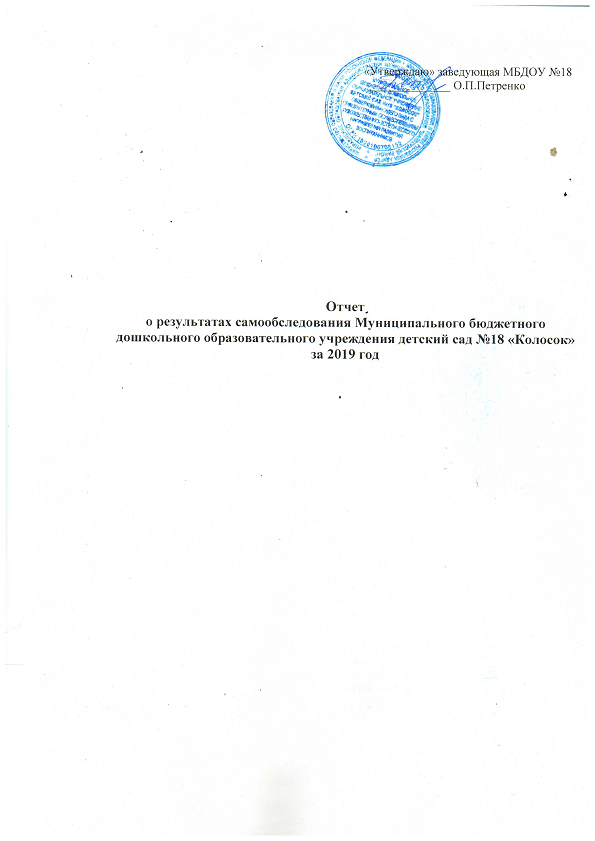 